Anexo: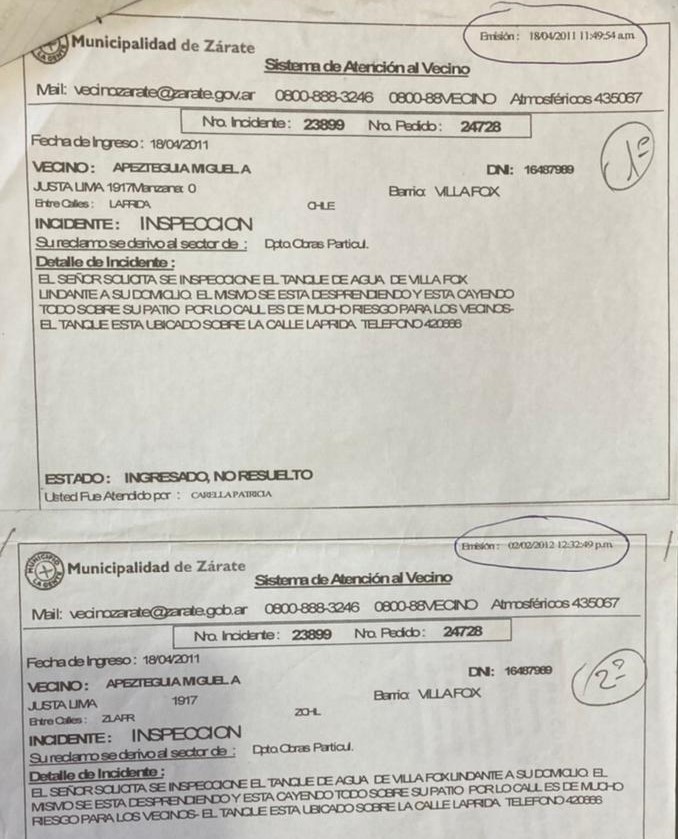 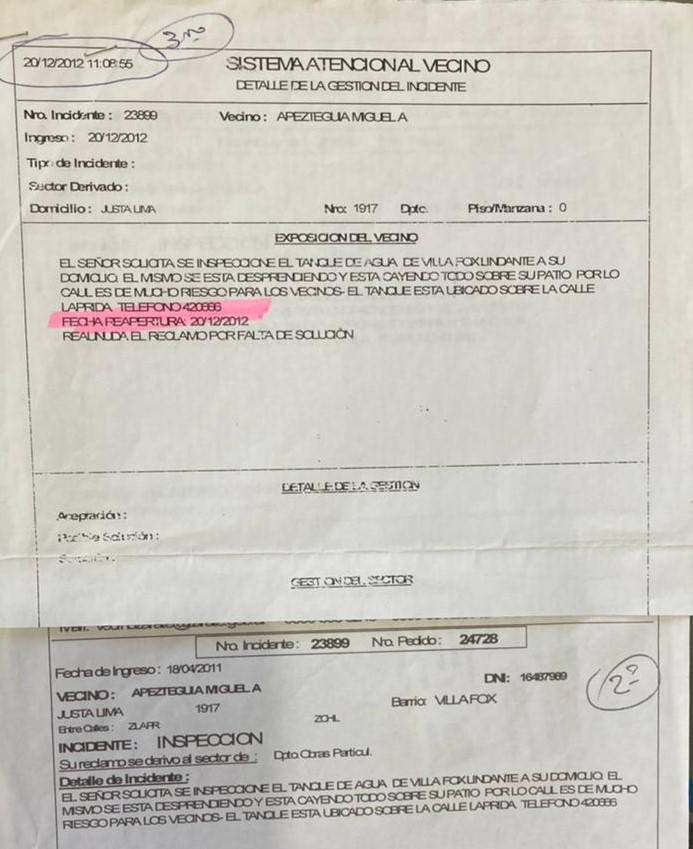 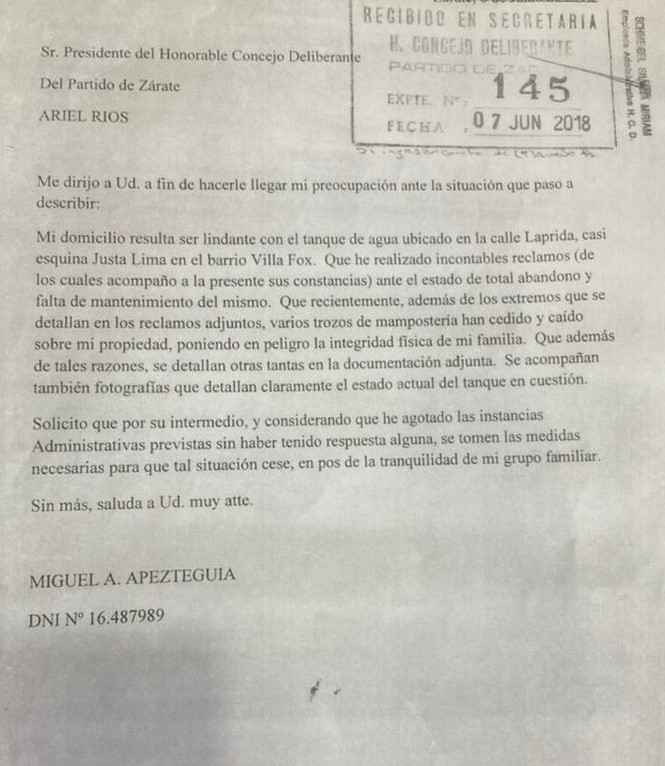 